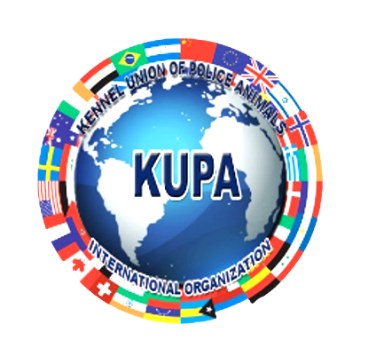 ПоложениеПо проведению Рейтинговых выставок с особым статусом Гранд Надежда России,Гранд Перспектива РоссииГран-При Малыши Переходящий Кубок «Престиж России»(ранг ГНР, ГПР)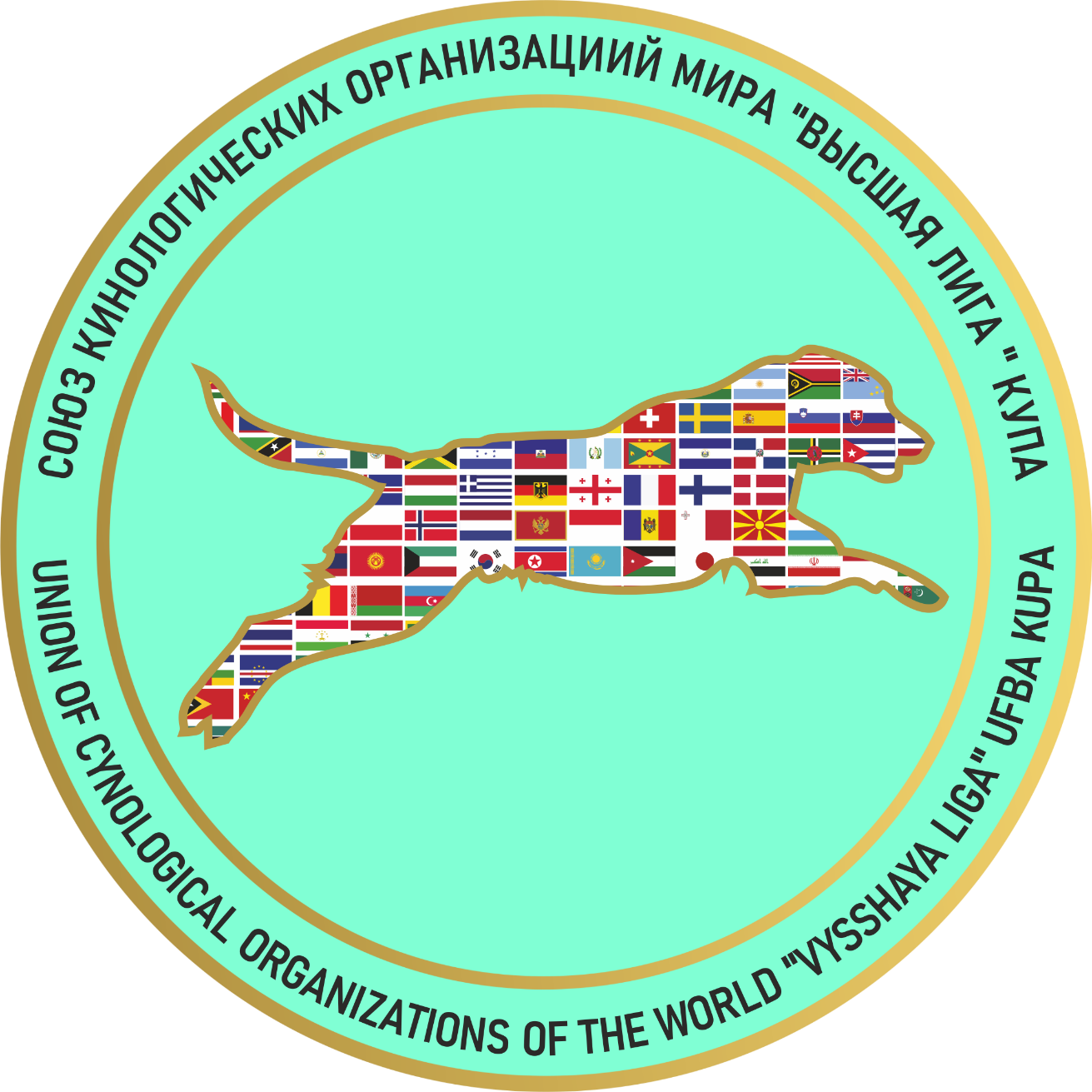                                       1.1. ОСНОВНЫЕ ПОЛОЖЕНИЯ.1.1. Гран-При Переходящий Кубок «Престиж России», собак всех пород всех Федераций системы UFBA KUPA, проводятся в соответствии с требованиями UFBA KUPA и настоящим Положением.      1.2. Выставки делятся на:– Гран-При Малыши Переходящий Кубок «Престиж России» интернациональная всех пород (ранг ГПР, ГНР);1.3. К участию в интернациональных выставках ранга ГПР, ГНР допускаются породы собак, признанные UFBA KUPA. 1.4. Собаки из других организаций, не входящих в систему UFBA KUPA и не имеющие международного «КУПА-кода», также допускаются к участию в сертификатных выставках UFBA KUPA, но все полученные результаты регистрируются только в предварительных специальных каталогах UFBA KUPA. 1.5. Здоровье и благополучие собак должны быть АБСОЛЮТНЫМ ПРИОРИТЕТОМ на всех выставках UFBA KUPA.2. НАГРАЖДЕНИЕ И ТИТУЛЫ.2.1. Победитель Лучший бэби в породе- 1 место в каждой породе - награждается сертификат Гранд Перспектива России UFBA KUPA. 2.2. Победитель Лучший щенок в породе- 1 место в каждой породе - награждается сертификатом Гранд Надежда России UFBA KUPA. 2.3. Победитель Best in Show Беби- 1 место - награждается Гран-При Малыши Переходящим Кубком «Престиж России», который хранится в течении года у победителя и передаётся в клуб к следующему Гран-При Малыши Чемпионату Переходящий Кубок «Престиж России». На Гран-При Малыши Переходящем Кубке «Престиж России» делается гравировка с выходными данными победителя.2.4. Победитель Best in Show Щенки- 1 место - награждается Гран-При Малыши Переходящим Кубком «Престиж России», который хранится в течении года у победителя и передаётся в клуб к следующему Гран-При Малыши Чемпионату Переходящий Кубок «Престиж России». На Гран-При Малыши Переходящем Кубке «Престиж России» делается гравировка с выходными данными победителя.3. ОРГАНИЗАЦИЯ СУДЕЙСТВА3.1. Кандидатуры судей-экспертов для выставок определяет Центр организатор выставки. Списки судей-экспертов, приглашаемых для экспертизы, должны быть согласованы с «Отделом координации выставочных, спортивных и конкурсных мероприятий» UFBA KUPA. Все допущенные до мероприятий судьи-эксперты должны быть аттестованы и признаны UFBA KUPA и иметь допуск к экспертизе соответствующих пород. 3.2. При определении количества судей, необходимых для проведения выставки, организатор должен рассчитывать предполагаемую нагрузку таким образом, чтобы она соответствовала требованиям UFBA KUPA - максимально на одного судью-эксперта 150 собак в день с индивидуальными описаниями. 3.3. Все транспортные расходы, расходы по проживанию и на организацию трёхразового питания в день, иностранным приглашённым судьям-экспертам возмещаются организаторами выставки.3.4. Получив приглашение, судья-эксперт обязан в разумные сроки направить организатору мероприятия письменное согласие или отказ от проведения экспертизы на выставке. Давая своё согласие провести экспертизу на любой выставке в системе UFBA KUPA, судья-эксперт подтверждает свою готовность соблюдать правила, положения и стандарты пород, установленные UFBA KUPA. Приглашение автоматически считается аннулированным, на которое не получен ответ в течение двух недель. Приняв приглашение, судья не может отменить его без уважительных причин. В случае возникновения обстоятельств, вынуждающих судью-эксперта отказаться от ранее принятого приглашения, он обязан немедленно известить об этом организатора мероприятия при помощи любых доступных средств связи (с последующим письменным уведомлением на официальный адрес электронной почты организатора). 3.5. Для приглашения судьи-эксперта рекомендуется использовать специально установленный бланк приглашения с указанием даты и места проведения экспертизы, сроков и порядка расчёта, количество заявленных рингов для работы, способах доставки судьи-эксперта. 3.6. Для обеспечения адекватного взаимодействия между организатором и судьёй-экспертом сторонам рекомендуется при необходимости заранее урегулировать все вопросы в письменном соглашении. 3.7. В случаи несоблюдения пунктов главы 3 подпункта 3.8 судья-эксперт в праве отказаться от устной договорённости с Центром.4. РЕГИСТРАЦИЯ НА ВЫСТАВКУ4.1. Гран-При Малыши Переходящий Кубок «Престиж России», проводятся только с предварительной записью участников. Составляется на усмотрение организатора специальный каталог либо список участников. Собаки, не внесённое в каталог (список) к мероприятиям не допускаются. При записи на выставку владелец собаки должен предоставить оригинал и копию родословной либо щенячьей карты. 4.2. На Гран-При Малыши Переходящий Кубок «Престиж России» регистрацию рекомендуется открывать не позднее чем за 2 месяцев, до даты проведения. 4.3. При открытии регистрации на сайте организатора в обязательном порядке должна быть опубликована следующая информация: – точная дата и место проведения выставки; – ранг выставки; – список приглашённых судей-экспертов; – предварительное распределение пород по судьям-экспертам; – предварительное расписание конкурсов и других мероприятий в главном ринге; – контакты организатора (e-mail, телефон); – реквизиты счёта для перечисления добровольных (целевых) пожертвований (взносов) на организацию выставки; – размеры добровольных (целевых) пожертвований (взносов) на организацию выставки на все периоды регистрации; – форма заявочного листа и перечень документов, необходимых для регистрации; – ветеринарные правила для участников выставки; – дата окончания регистрации на выставку (если организатор планирует закрыть каталог по достижении определённого количества участников, это также должно быть обозначено на сайте).4.4. Размеры добровольных (целевых) пожертвований (взносов) на каждый период регистрации определяются организатором. 4.5. Добровольное (целевое) пожертвование (взнос) возвращается только в случае гибели собаки (при наличии справке от ветеринарного врача, предоставленной до окончания регистрации) или в случае отмены выставки по вине организатора. В случае отмены выставки по обстоятельствам «форс-мажора» возможность возврата уплаченных добровольных (целевых) пожертвований (взносов) или их части определяется организатором.4.6. При регистрации собаки на выставку владелец обязан предоставить: – заполненную заявку (или онлайн заявку), содержащую кличку собаки, аббревиатуру и № родословной, № клейма / микрочипа, дату рождения, окрас, кличку отца, кличку матери, Ф.И.О. заводчика, Ф.И.О. владельца с указанием города / страны проживания, телефон и e-mail владельца, выставочный класс, в который регистрируется собака; – копию родословной (запись в классы «беби», щенков возможна по метрике щенка);– копию квитанции об оплате добровольного (целевого) пожертвования (взноса). Направляя заявочный лист в оргкомитет выставки, владелец выражает согласие на обработку, хранение и публикацию своих персональных данных в каталоге и в отчётах. 4.7. На Гран-При Малыши Переходящий Кубок «Престиж России», собаки могут быть записаны в следующие классы: – класс «беби» / baby class – с 3 до 6 мес. (опционально, на усмотрение организаторов); – класс щенков / puppy class – с 6 до 9 мес.; Датой определения возраста собаки является день выставки. Если день рождения собаки совпадает с датой проведения выставки, то владелец вправе самостоятельно решить, в какой класс регистрировать собаку. 4.8. Перевод из класса в класс по окончании регистрации на выставку не допускается. Замена собаки в каталоге возможна до окончания регистрации по медицинским показаниям (при наличии справки от ветеринарного врача). 4.9. Регистрацию на Гран-При Малыши Переходящий Кубок «Престиж России», рекомендуется закрывать не позднее чем за 5 дней до даты проведения мероприятия. Не позднее чем за 3 дня до даты проведения Гран-При Малыши Переходящий Кубок «Престиж России», организатор обязан опубликовать детализированное расписание работы рингов, полный электронный каталог участников размещается на официальном сайте организатора выставки.4.10. Каталог выставки по решению организатора может быть опубликован только в электронной форме либо в электронной и печатной. 4.11. Каталог выставки любого ранга должен содержать: – список судей-экспертов с указанием страны проживания (фамилия и имя зарубежного судьи в обязательном порядке указываются латиницей; в русской транслитерации – опционально); – расписание работы породных рингов собак по времени и судьям-экспертам (в каталогах международных выставок – на русском и английском языках); – расписание всех мероприятий в главном ринге (в каталогах международных выставок – на русском и английском языках); – правила поведения участников выставки; – правила проведения выставки данного ранга; – оглавление – перечень пород (на русском и английском языках) по группам UFBA KUPA, внутри группы расположенных в алфавитном порядке, с указанием каталожных номеров и количества собак в соответствующих породах; 4.12. Полные каталожные данные каждой собаки должны включать:- № по каталогу, -кличку собаки, -№ родословной, -№ клейма / микрочипа, -дату рождения, -окрас (опционально), - Ф.И.О. заводчика, -Ф.И.О. владельца с указанием города / страны проживания. 4.13. Собаки, отсутствующие в каталоге, не допускаются к экспертизе, если только недоразумение (технические ошибки в процессе печати каталога и т.п.) не произошло по вине организаторов. В случае если владелец предоставил в оргкомитет подтверждение своевременной регистрации и оплаты, собака вносится в дополнительный список и получает стартовый номер, продолжающий нумерацию каталога (независимо от породы), а организатор сдаёт отчёт с приложением объяснительной записки по поводу допущенных ошибок. 4.14. Диплом участника Гран-При Малыши Переходящий Кубок «Престиж России», должен содержать следующие данные: -логотип UFBA KUPA; -логотип НКП (только для монопородных выставок); -название кинологической организации, проводящей выставку;- ранг выставки; -дата проведения выставки (число, месяц, год);- место проведения выставки (город); -порода; -кличка; -класс; -номер по каталогу; -владелец (фамилия, инициалы); -оценка; -титул(ы); -судья-эксперт (подпись, расшифровка подписи). 4.15. Бланки ринговых ведомостей и сертификатов распечатываются организатором.5. ТРЕБОВАНИЯ К ОРГАНИЗАЦИИ ВЫСТАВКИ5.1. Для подготовки и проведения Гран-При Малыши Переходящий Кубок «Престиж России», организатором выставки назначается оргкомитет, в обязанности которого входит полное обеспечение и организация мероприятия.5.2. Чемпионат Гран-При Малыши Переходящий Кубок «Престиж России», могут проводиться как в помещении, так и на открытых площадках. Помещение должно быть хорошо проветриваемым либо кондиционируемым, с возможностью поддерживать комфортный температурный режим. При проведении мероприятия на открытой площадке организатор обязан уделить особое внимание качеству покрытия (искусственного или естественного), на котором будут выставляться собаки. Поверхность должна быть максимально ровной и не доставлять собакам неудобств при движении. На ринге и вне его обязательно наличие тентов (палаток, навесов), позволяющих укрыться от дождя или солнца. Для отдыха судей-экспертов на территории выставки должно быть оборудовано обособленное помещение (комната, шатёр), в котором запрещено находиться участникам. Организатор должен заблаговременно озаботиться наличием свободного доступа к воде для собак. На выставке обязательно присутствие ветеринарного врача. 5.3. Ринги для судейства в породах должны быть достаточного размера (не менее 10 х 10 м) с нескользким покрытием, позволяющим оценить движения собаки. Для пород, у которых стандартом предусмотрены измерения и / или взвешивание, организатор должен иметь весы, ростомер и измерительную ленту. Для осмотра мелких пород на ринге должен быть дополнительный стол (желательно стол для груминга с резиновым покрытием). У организатора выставки обязательно должны быть в наличии сканеры для считывания микрочипов. 5.4. Для обеспечения работы рингов организатор обязан заранее подготовить всю надлежащую документацию (каталоги, ринговые ведомости, бланки дипломов, описаний и сертификатов). Контролировать соблюдение расписания работы рингов. Организовать для всех судей-экспертов работу помощников. Допускается, при согласовании с судьями-экспертами, присутствие в ринге стажёров. 5.5. Организатор обязан обеспечить свободное нахождение и передвижение участников и посетителей выставки вне рингов (минимально необходимая площадь для проведения выставки рассчитывается как площадь рингов, умноженная на два). Подход к рингам должен быть открыт по крайней мере с двух сторон. Желательно предусмотреть зоны для груминга и для выгула собак. 5.6. Судейство в рингах и на конкурсах должно начинаться строго в указанное время. Судейство породы раньше времени, указанного в расписании, запрещается. Контроль за соблюдением расписания является обязанностью организатора. 5.6. Организатор обязан не позднее чем за два дня до выставки опубликовать каталог с участниками и расписанием на интернет ресурсах Центра. 5.7. Все результаты Гран-При Малыши Переходящий Кубок «Престиж России», в обязательном порядке публикуются на официальном электронном ресурсе организатора, а также высылаются в электронной форме на официальный электронный адрес controlshowufbakupa@list.ru , строго с официального электронного адреса Центра. Оригиналы выставочной документации (ринговые ведомости, вторые экземпляры описаний, контрольные талоны сертификатов, подтверждения на судей и пр.) хранятся в Центре в течение 8 лет. 6. ТРЕБОВАНИЯ К УЧАСТНИКАМ ВЫСТАВКИ6.1. На Чемпионате Гран-При Малыши Переходящий Кубок «Престиж России», здоровье и благополучие собак являются АБСОЛЮТНЫМ ПРИОРИТЕТОМ. Любые действия (со стороны владельцев, организаторов, судей-экспертов и иных лиц, находящихся на территории выставки), которые могут быть расценены как нарушение принципа ответственного отношения к животным, влекут за собой санкции вплоть до дисквалификации. 6.2. На каждую собаку, участвующую в выставочных мероприятиях, должны быть оформлены ветеринарные сопроводительные документы или международный ветеринарный паспорт (для иностранных собак). Без прохождения ветеринарного контроля собака в ринг не допускается. 6.3. Лица, сопровождающие собак, обязаны иметь при себе ветеринарные паспорта, копии родословных или метрик щенков на каждое животное, участвующее в выставке. Сотрудники оргкомитета вправе требовать предъявления этих документов. 6.4. Все собаки, участвующие в выставке, должны быть выгуляны. Выгул собак осуществляется строго в отведённых для этого местах. Каждый участник выставки обязан иметь при себе и применять средства для уборки за своей собакой на всей территории выставки, а также в специальных местах для выгула. Также средства для уборки должны находиться возле каждого ринга. 6.5. Груминг животных производится только в отведённых для этого местах.6.6. Запрещается выставлять собак в строгих ошейниках, намордниках, шлейках. Все собаки в выставочных залах должны находиться на коротких поводках и выставляться только на ринговках с фиксатором, за исключением «рабочих» пород собак, которым разрешено иметь штатные ошейники и поводки. При этом вся амуниция обязательно должна быть чистой и выглядеть прилично.6.7. Собак «рабочих» пород (действующих или специально обученных), на усмотрение организатора, разрешается выставлять в намордниках. При осмотре собака крепко фиксируется владельцем, намордник снимается, владелец самостоятельно демонстрирует прикус и комплектность зубов своей собаки судье-эксперту. При начале осмотра агрессивной рабочей собаки владелец обязан предупредить судью-эксперта об этом заблаговременно и демонстрировать собаку самостоятельно помня о безопасности, в противном случае судья-эксперт имеет полное право снизить оценку данной собаке либо удалить её с экспертизы данной выставки без описания и без оценки. 6.8. Судья-эксперт имеет право оставить собаку без оценки. 6.9. Запрещается обрабатывать собаку любыми препаратами, которые видоизменяют структуру, форму и цвет шерсти, кожи, когтей, мочки носа. Разрешается только предусмотренный стандартом тримминг и / или стрижка, а также расчёсывание шерсти щёткой или расчёской. Запрещается оставлять собаку привязанной на столе для груминга вне периода подготовки шерсти к показу. 6.10. Запрещается тянуть собаку и / или поднимать её вверх за ошейник или хвост. Экспонент, который не следует установленным правилам показа собаки, должен будет покинуть ринг. Судья-эксперт имеет право оставить собаку без оценки. 6.11. За жестокое обращение с собаками, неэтичное поведение на территории выставки, спровоцированные драки собак, покусы Выставочная комиссия UFBA KUPA по заявлению судьи-эксперта, работников ринга, членов оргкомитета или участников выставки может дисквалифицировать владельца и собаку со всех мероприятий UFBA KUPA с аннулированием оценок и титулов. Участники должны всегда контролировать поведение своих питомцев и предотвращать их агрессию, направленную на людей и других собак. Заявления о драках и покусах подаются в оргкомитет выставки и должны быть рассмотрены им до окончания мероприятия; на Выставочную комиссию UFBA KUPA жалоба направляется вместе с сопроводительным письмом от председателя оргкомитета. 6.12. К случаям жестокого отношения относится также оставление собаки в некомфортных либо опасных для её здоровья условиях, в том числе на прилегающей к выставке территории, например, на парковке. При поступлении жалобы о закрытых в салоне автомобиля животных (особенно без обеспечения доступа воздуха в салон и вентиляции) оргкомитет выставки обязан вызвать полицию для принятия экстренных мер. 6.13. При расположении участников возле рингов запрещается: - перекрывать проходы между рингами; - самовольно натягивать ленты или иным способом ограничивать свободный проход; - располагать клетки с животными у рингов других пород; - располагать клетки с животными при входе в главный ринг и выходе из него. 6.14. На Чемпионате Гран-При Малыши Переходящий Кубок «Престиж России», запрещено ведение несанкционированной торговли, в том числе торговли животными, и размещение несанкционированной рекламы. Нарушение данного запрета может привести к отстранению от участия как в этом, так и в последующих мероприятиях UFBA KUPA. 6.15. На Гран-При Малыши Чемпионате Переходящий Кубок «Престиж России», запрещается курить и распивать спиртные напитки. Лица, нарушившие п. 6.13, могут быть привлечены к ответственности на основании действующего законодательства Российской Федерации. Со стороны UFBA KUPA к ним могут быть также применены дисциплинарные меры. 6.16. Все находящиеся на территории выставки участники, персонал и зрители должны соблюдать чистоту и порядок, выполнять правила санитарии, ветеринарии и противопожарной безопасности. 6.17. Все находящиеся на территории выставки участники, персонал и зрители должны соблюдать правила поведения:-не допускается оскорбления участников, -не допускается оскорбления экспертов,-не допускается оскорбления организаторов зоотехнического мероприятия,-не допускается оскорбления гостей и зрителей,-не допускается оскорбления спонсоров и т.д.,Нарушение данного запрета может привести к отстранению от участия как в этом, так и в последующих мероприятиях UFBA KUPA и повлечь за собой санкции вплоть до дисквалификации.        6.18.  Все находящиеся на территории выставки участники должны относится друг к другу уважительно и корректно.-не допускается хендлерами и владельцами выставочных особей оскорбления других участников, -не допускается хендлерами и владельцами выставочных особей в ринге создавать ситуации опасные для других участников (агрессия, травля, звуковые и шумовые эффекты), -не допускается хендлерами и владельцами выставочных особей в ринге оспаривать оценки и ставить под сомнение экспертизу судьи (не согласие с экспертизой отправляется после выставки в виде заявления в конфликтную комиссию для проверки данного факта).Нарушение данного запрета может привести к отстранению от участия как в этом, так и в последующих мероприятиях UFBA KUPA и повлечь за собой санкции вплоть до дисквалификации. 7. ПРОЦЕДУРА СУДЕЙСТВА7.1. Главным лицом в ринге является судья-эксперт. По организационным вопросам ответственным за работу ринга является оргкомитет, но все решения принимаются только с согласия судьи-эксперта. 7.2. Судейство в каждой породе проходит в следующем порядке: «беби» кобели, щенки кобели; «беби» суки, щенки суки. 7.3. Судья-эксперт в ринге производит индивидуальный осмотр каждой собаки в стойке и в движении, делает описание (если это предусмотрено регламентом выставки) и присуждает оценку. 7.4. После осмотра всех собак в классе проводится сравнение на CW, и пять лучших собаки расставляются по местам с 1-го по 5-е (в классах «беби» и щенков – при наличии оценки не ниже «перспективный»). Любое решение, принятое судьёй-экспертом относительно оценки, расстановки, присуждения титулов и выдачи сертификатов, является окончательным и не может быть отменено в рамках данного конкретного мероприятия. Если экспонент считает решение судьи-эксперта в отношении своей собаки ошибочным или усматривает в действиях судьи нарушение положений UFBA KUPA или о выставках и / или о судьях-экспертах, он может обратиться с жалобой в соответствующую комиссию UFBA KUPA. 7.5. Экспоненты, опоздавшие в ринг, к экспертизе не допускаются. На усмотрение судьи-эксперта они могут быть описаны вне ринга (с оценкой, но без присвоения титулов и сертификатов). 7.6. Экспонент не может покидать ринг во время экспертизы без разрешения судьи-эксперта. За самовольный уход с ринга судья-эксперт вправе аннулировать ранее присвоенную оценку / титул. 7.7. В случае неприбытия или опоздания судьи-эксперта, назначенного на породу, экспертизу собак осуществляет резервный судья-эксперт.8. ОЦЕНКИ, СЕРТИФИКАТЫ И ТИТУЛЫ8.1. Оценки в классах бэби и щенков.8.2. В классах «беби» и щенков присуждаются следующие оценки: – «Очень перспективный» / very promising; – «Перспективный» / promising; – «Неперспективный» / not promising. 8.3. Пять лучших собак в каждом классе должны быть расставлены по местам с 1-го по 5-е при условии, если они имеют оценки не ниже «очень хорошо» (в классах «беби» и щенков – не ниже «перспективный»). 8.4. В ринге по усмотрению судьи-эксперта могут выдаваться сертификаты и присуждаться следующие титулы: - CW – победитель класса. Присваивается на выставке любого ранга первой собаке в классе, получившей высшую оценку.- ГПР– гранд перспектива России. Присваивается на ежегодном Чемпионате Гран-При Малыши Переходящий Кубок «Престиж России», кобелю и суке, занявшим первое место в сравнении CW классов бэби. - ГНР– гранд надежда России. Присваивается на ежегодном Чемпионате Гран-При Малыши Переходящий Кубок «Престиж России», кобелю и суке, занявшим первое место в сравнении CW классов щенки. - КГПР– кандидат в гранд перспектива России. Присваивается на ежегодном Чемпионате Гран-При Малыши Переходящий Кубок «Престиж России», получившим оценку «очень перспективный 2» в классе беби (при условии, что первой собаке присуждён ГПР).- КГНР– кандидат гранд надежда России. Присваивается на ежегодном Чемпионате Гран-При Малыши Переходящий Кубок «Престиж России», получившим оценку «очень перспективный 2» в классе щенки (при условии, что первой собаке присуждён ГНР). -ГПРСС – сертификат соответствия в классе беби. Присваивается на ежегодном Чемпионате Гран-При Малыши Переходящий Кубок «Престиж России», получившим оценку «очень перспективный 3» в классе беби (при условии, что второй собаке присуждён КГПР). -ГНРСС – сертификат соответствия в классе щенки. Присваивается на ежегодном Чемпионате Гран-При Малыши Переходящий Кубок «Престиж России», получившим оценку «очень перспективный 3» в классе щенки (при условии, что второй собаке присуждён КГПР). На всех выставках UFBA KUPA присуждение титулов и сертификатов (в том числе резервных) является прерогативой судьи-эксперта. Однако присуждение сертификата ГПН, ГПР на выставке любого ранга должно подразумевать, что собака соответствует уровню. На интернациональных выставках, если в породе присвоен хотя бы один сертификат КГПН, КГПР, отказ от присуждения ГПН, ГПР не является нормой и должен быть убедительно мотивирован. Ни один резервный сертификат не может быть присуждён, если не присуждён основной. 8.5. На Чемпионате Гран-При Малыши Переходящий Кубок «Престиж России», в каждой породе также выбираются: - ЛБ /baby – лучший «беби» породы; выбирается сравнением кобеля и суки CW «беби» (на выставках, где по решению оргкомитета велась запись в класс «беби»). - ЛЩ / puppy – лучший щенок породы; выбирается сравнением кобеля и - BOB / (Best of Breed) – лучший представитель породы, сука и кобель в данном классе. - ЛПП / (Лучший представитель породы для BEST IN SHOW) – лучший представитель породы выбирается сравнением собак для каждого из BEST IN SHOW: *кобеля и суки CW класса беби; кобеля и суки, выбранных сравнением CW классов.*кобеля и суки CW класса щенков; кобеля и суки, выбранных сравнением CW классов.- Сука и кобель – обладатели основных титулов выбираются по окончании судейства. ЛБ, ЛЩ, BOB выбираются после окончания судейства породы. 8.6. В главном ринге выставки выбираются: -Best in show baby -Best in show puppy– лучшая собака выставки раздельно среди беби, щенков. Лучший беби (щенок) выставки выбирается при сравнении лучших беби (щенков) каждой породы, участвующей в выставке (в каждом конкурсе расставляются три лучших собак).- Best in Group / BIG беби, щенки – лучшая собака в группе по классификации UFBA KUPA; выбирается при сравнении ЛПП всех пород группы (расставляются три лучших собаки). - Best in Show / BIS беби, щенки – лучшая собака выставки; выбирается при сравнении всех обладателей титула BIG (расставляются три лучших собаки).9. ПРАВА И ОБЯЗАННОСТИ СУДЕЙ9.1. Принимать решения относительно оценки, расстановки, присвоения титулов и сертификатов в том или ином ринге может только судья-эксперт, официально заявленный в программе выставки для экспертизы назначенных ему пород. Свои обязанности он должен выполнять самостоятельно, без чьей бы то ни было посторонней помощи или влияния, руководствуясь исключительно требованиями действующего стандарта UFBA KUPA и неукоснительно придерживаясь принципа ответственности за здоровье и благополучие чистопородных собак. 9.2. Судья-эксперт не являющейся членом или контрактным партнёром UFBA KUPA, принимая приглашение проводить экспертизу на выставке системы «Отдел координации выставочных, спортивных и конкурсных мероприятий» UFBA KUPA, даёт письменное обязательство судить по положениям и в строгом соответствии с базовыми принципами и стандартами UFBA KUPA. 9.3. В программе выставки рядом с именем судьи-эксперта должна быть указана та страна, где зарегистрирована его судейская лицензия. 9.4. Не позднее чем за три дня до начала мероприятия судья-эксперт должен быть проинформирован о том, какие породы ему предстоит судить, сколько собак зарегистрировано под его экспертизу и какие задачи будут на него возложены в главном ринге. Организатор обязан обеспечить судью-эксперта этой информацией в установленный срок и в письменной форме. 9.5. В ринге и вне ринга судья-эксперт должен вести себя подобающим образом. На выставке он должен быть всегда опрятен и одет сообразно исполняемым обязанностям. Он должен держаться вежливо и корректно и с равным вниманием осматривать всех собак без исключения. 9.6. Ни при каких обстоятельствах судья-эксперт не имеет права: – опаздывать в ринг или покидать выставочную площадку ранее, чем он выполнит все взятые на себя обязательства (за исключением ситуаций форс-мажора, связанных со здоровьем); – публично критиковать работу других судей-экспертов;– просить или каким-либо иным способом инициировать для себя приглашения на выставки; – смотреть каталог выставки до или во время судейства; – курить и распивать спиртные напитки в ринге;– пользоваться мобильным телефоном и иными средствами связи во время судейства (за исключением ситуаций форс-мажора, связанных со здоровьем судьи-эксперта или его близких); – добираться до места проведения выставки, где он должен судить, в компании участников, которые будут экспонировать собак в его ринге;– общаться на выставке с участниками, которым предстоит экспонировать собак в его ринге; общение с участниками разрешено только ПОСЛЕ окончания экспертизы. 10. ОБЯЗАННОСТИ ЧЛЕНОВ ОРГКОМИТЕТА И ТЕХНИЧЕСКИХ СОТРУДНИКОВ ВЫСТАВКИ10.1. Для обеспечения работы ринга организатор обязан заранее подготовить всю подлежащую заполнению документацию (каталоги, ринговые ведомости, бланки дипломов, описаний и сертификатов) и предоставить судье-эксперту как минимум двух сотрудников – распорядителя ринга и секретаря. Иностранному судье-эксперту в обязательном порядке предоставляется секретарь, владеющий тем из официальных языков, который удобен судье-эксперту; если в распоряжении организатора нет сотрудников, способных осуществлять необходимую коммуникацию на иностранном языке, в дополнение к секретарю приглашается переводчик. Допускается также присутствие в ринге помощника секретаря и не более чем двух стажёров; наличие должно быть заранее согласовано с судьёй-экспертом, и их фамилии должны быть внесены в каталог выставки. Фотограф может работать в ринге только с разрешения судьи-эксперта и только в те моменты, когда он не мешает ринговой процедуре. 10.2. От членов ринговой бригады требуется чёткое выполнение указаний судьи-эксперта и доскональное знание всех пунктов положения о выставках UFBA KUPA, особенно касающихся заполнения ринговой документации, порядка экспертизы в ринге, правил присвоения титулов и сертификатов. В обязанности ринговой бригады входят: - вызов участников; - проверка клейм или микрочипов; - проверка отсутствующих в каждом классе; - информирование судьи-эксперта о любых отклонениях от намеченной процедуры; - заполнение листа описания под диктовку судьи-эксперта; - объявление оценок (либо обозначение их флажками или лентами соответствующего цвета);- ведение ринговой документации; выдача дипломов, описаний и сертификатов участникам; - выдача призов, подлежащих вручению в рабочем ринге; - сдача заполненных каталогов и ринговых ведомостей в оргкомитет выставки. 10.3. Если в ринге работает иностранный судья-эксперт, ринговой бригаде необходимо до начала экспертизы согласовать с ним язык, на котором будет заполняться лист описания. При отсутствии возражений со стороны судьи-эксперта описание на выставках UFBA KUPA любого ранга выдаётся только на русском языке. 11. ОТЧЕТНОСТЬНе позднее чем через 14 дней после проведения Чемпионате Гран-При Малыши Переходящий Кубок «Престиж России», организатор обязан сдать в UFBA KUPA: – полный каталог выставки; – итоговый электронный отчёт по результатам выставки;– электронную ведомость главного ринга;        – на собак, не зарегистрированных в UFBA KUPA: копии родословных, копии чемпионских и рабочих сертификатов; – на дисквалифицированных собак и собак, оставленных без оценки: копии описаний с подписью судьи-эксперта, с указанием номера клейма / чипа и причины дисквалификации / оставления без оценки; Оригиналы выставочной документации (ринговые ведомости, вторые экземпляры описаний, контрольные талоны сертификатов, подтверждения на судей и пр.) хранятся в течение 8 лет. 